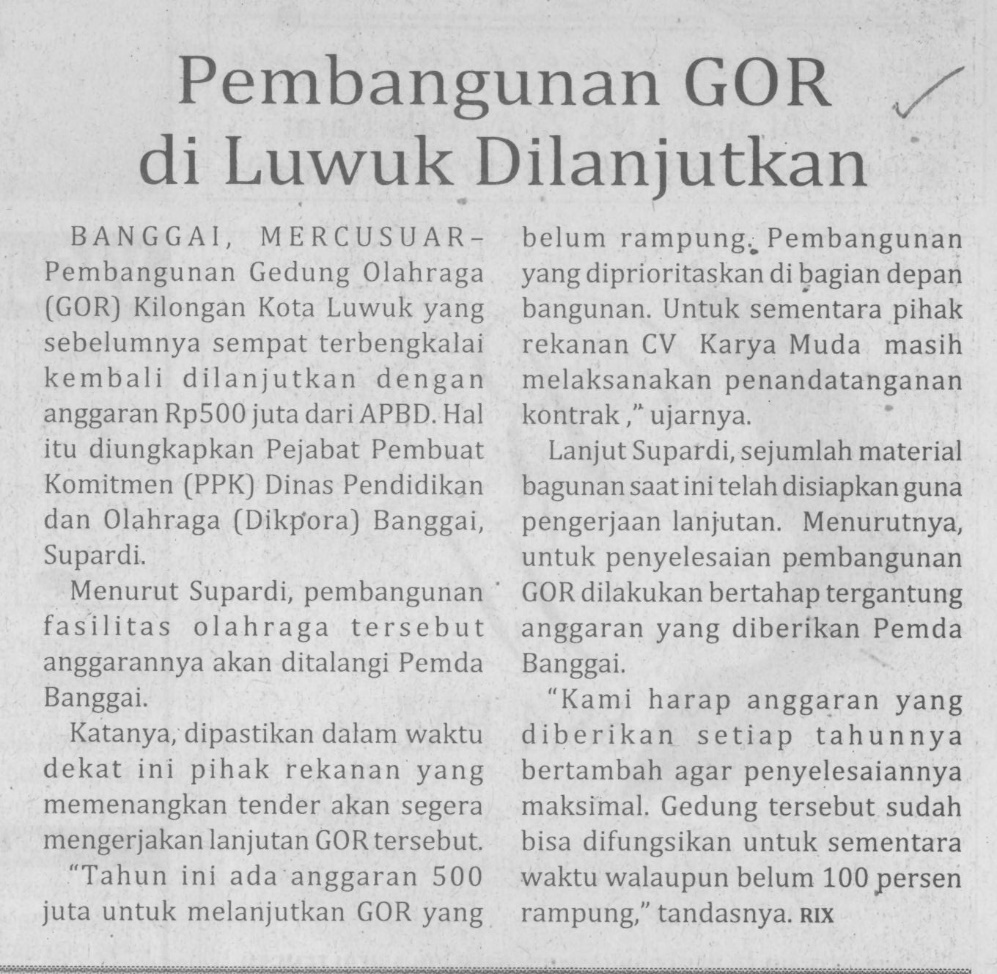 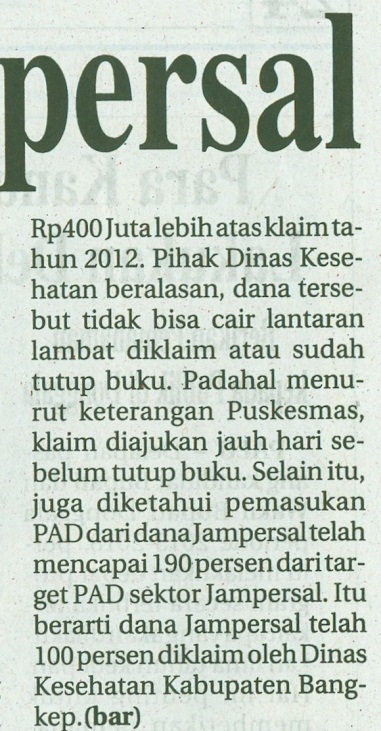 Harian    :Radar SultengKasubaudSulteng IIHari, tanggal:Sabtu, 30 Agustus 2014KasubaudSulteng IIKeterangan:KasubaudSulteng IIEntitas:BanggaiKasubaudSulteng II